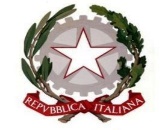 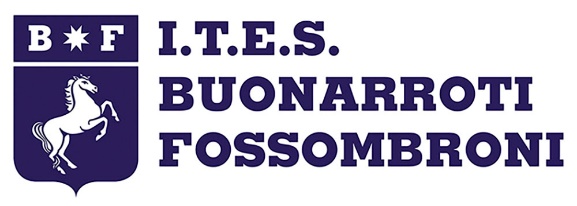 Al Dirigente ScolasticoIl/La sottoscritto/a …………………………………..…………….……………….… , genitore dell’alunno/a ………………………… nato/a a ………………..……………….… (prov. ……..)  il………………………………. iscritto/a alla classe ………….… sez. .....…  per l’a.s. 201…/201…, vista la circolare n. 159 del 30/11/2018, riguardante  tutti gli alunni che hanno optato, in sede di iscrizione, per la scelta D - “non frequenza della scuola nelle ore di insegnamento della Religione Cattolica”, CHIEDEdi autorizzare il/la proprio/a figlio/a ad entrare nei locali della scuola ogni …………………….., dell’a.s. 201…/201…, alle ore 9,05, poiché non si avvale dell’insegnamento della Religione Cattolica.Il/la sottoscritto/a esonera la S.V. da qualsiasi responsabilità, non risultando l’alunno/a, per detto periodo, affidato alla scuola.          FIRMA…………………………………..……..Arezzo, .… / .… / 201…Istituto Statale di Istruzione SuperioreArezzo - 52100Via XXV Aprile, 860575/35911 • Codice  fiscale 80008840516 Settore EconomicoAmministrazione, Finanza e MarketingSistemi Informativi AziendaliTecnico Economico SportivoServizi Socio-SanitariRelazioni Internazionali per il MarketingTurismo   Corso seraleSettore TecnologicoCostruzioni, Ambiente e Territorio         Tecnologie del Legno nelle Costruzioni       GeotecnicoGrafica e Comunicazione Corso seralewww.buonarroti-fossombroni.gov.itaris013007@istruzione.itaris013007@pec.istruzione.it